Тема: Закрепление. Изготовление открытки в технике скрапбукингОбразцы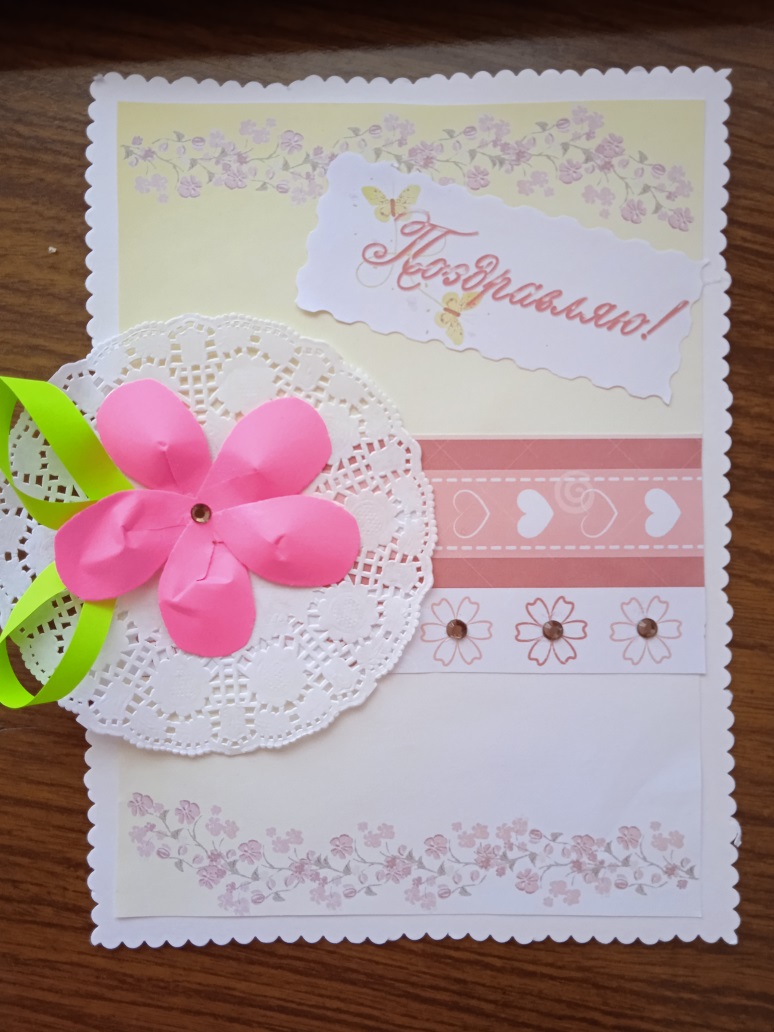 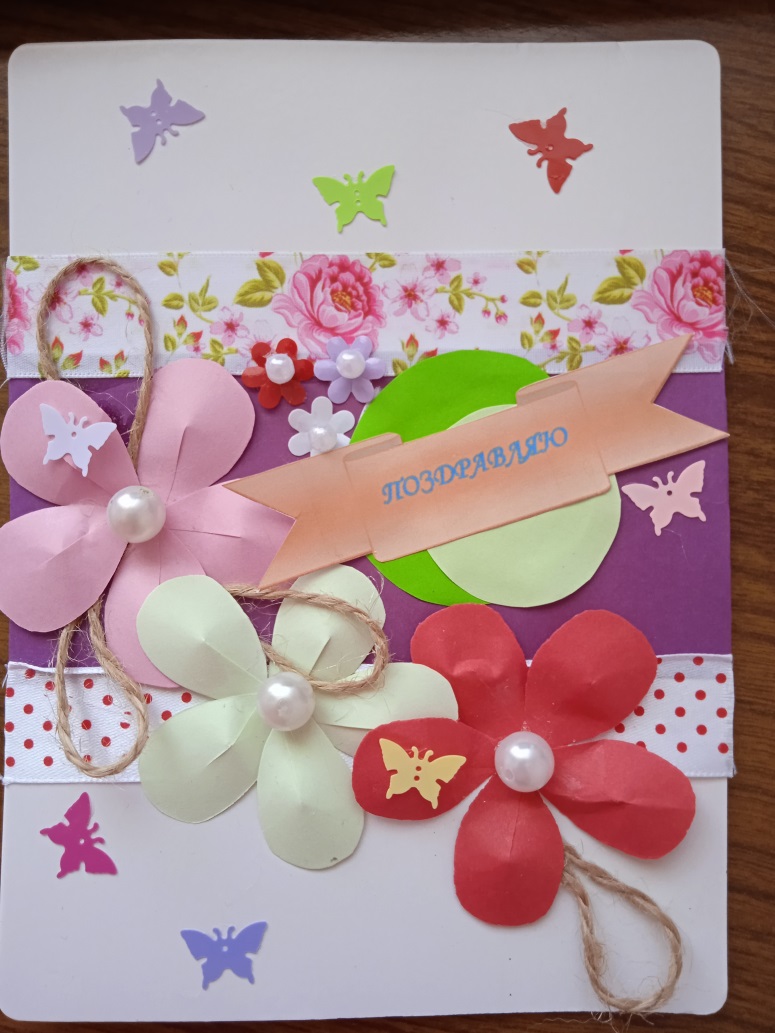 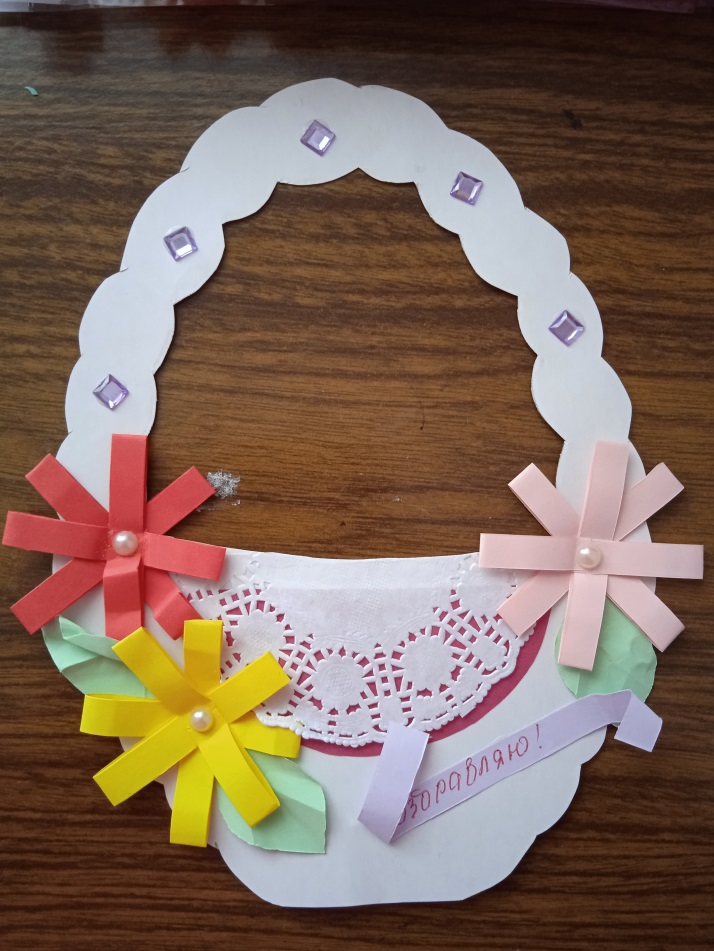 